PROFESSIONAL RESUME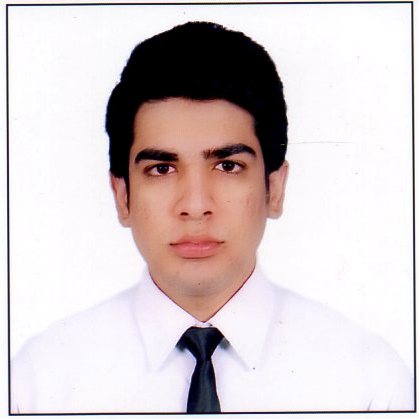       ___________________________________________________________________  OBJECTIVE:To pursue a professional career in merchant navy as a Deck officer(Australian COC) by working in a dynamic and creative environment and well reputed company that will use my skills, loyalty, honesty, experience and potential to strengthen its technical and marginal base.   PERSONAL DATA:Father’s Name:  Bharat SarnaMarital Status	: Not MarriedDate of Birth   : 25th Feb 1994ACADEMIC QUALIFICATION:
	2012 Pine hall schoolHSC:English,Maths,Physics, Chemistry 2010 Shiwalik International School
SSC: English,Maths, Physics.2018 Tafe NSWDiploma In Nautical Science2019 University Of TasmaniaBachelors In Nautical Science                                                           _________________________________________________________________________________________________________________________________STCW – CERTIFICATION: All Certificates are issued under the provision of the International Convention on Standards of Training, Certification and Watchkeeping.PROFFESIONAL EXPERIENCES:25 months sailing experience before COC on the different international trading ships .SKILLS:  After completing my chief mates studies ( bachelors)  from Australia I also worked as a Marine surveyor and conducted draft surveys as a freelance surveyor for different companies.  I have also done computer and paper work of chief officer, familiar with shipsure and VMS.IELTS 7 bands over . 
I can utilize my ship skills like rescueing at sea, firefighting, Provide medical first aid , working on height and enclosed space areas, handling fuel, dangrous gases and cargoes etc. ________________________________________________________________________________________LINGUISTIC:Fluent speaking in English.		REFERENCE:Will be furnished on requirement.DOCUMENT DETAILS:-DOCUMENT DETAILS:-DOCUMENT DETAILS:-DOCUMENTNONODATE OF ISSUEDATE OF ISSUEDATE OF ISSUEPLACE OF ISSUEPLACE OF ISSUEPLACE OF ISSUEDATE OF EXPIRYDATE OF EXPIRYPASSPORT K9811448  K9811448       27/11/2012      27/11/2012DEHRADUNDEHRADUN26/11/202226/11/2022COCBY00458BY00458      14/02/2019      14/02/2019AUSTRALIAAUSTRALIA13/02/202413/02/2024CDC      BG02523      BG02523      BG02523       14/02/2019                          14/02/2019                   AUSTRALIAAUSTRALIAGOCCG00398CG00398       14/02/2019       14/02/2019AUSTRALIAAUSTRALIA13/02/202413/02/2024YELLOW FEVERJ5256J5256       31/08/2013                          31/08/2013                      DELHI   DELHI LIFETIME                  INDOS                  INDOS            21ZM0023            21ZM0023            21ZM002301/01/2021   MUMBAI           LIFETIME   COURSESINSTITUTEREFERENCEBasic Fire Fighting CourseTAFE NEWCASTLE (AUSTRALIA)BFF-4236/2011Advance Fire Fighting CourseTAFE NEWCASTLE (AUSTRALIA)1797Proficiency in Personal Survival TechniquesTAFE NEWCASTLE (AUSTRALIA)PST-3586/2011Personal safety and Social ResponsibilitiesTAFE NEWCASTLE (AUSTRALIA)PSSR-3949/2011Proficiency in Elementary First AidTAFE NEWCASTLE (AUSTRALIA)EFA-3415/2011Oil,Gas, Chemical Tanker Familiarization CourseTAFE NEWCASTLE (AUSTRALIA)TFC-2161/2011Electronic Chart Display Indicating SystemTAFE NEWCASTLE (AUSTRALIA)Global Maritime Distress Safety System OperatorTAFE NEWCASTLELicensed by AMSAProficiency In Survival Craft & Rescue BoatTAFE NEWCASTLE (AUSTRALIA)011102Ship Master Medial Care Onboard AUSTRALIAN MARITIMECOLLEGENAME OFNAME OFTYPE OFRANKGRTIMOSIGN ONSIGN OFFCOMPANYVESSELVESSELVESSELNUMBERDATEDATEM.V. SEA DRAGONM.V. SEA DRAGONGENERAL CARGODECK CADET5463     8414221    11/11/20131/09/2014SANG THAISANG THAIM.V.SEA BRIGHTONGENERALDECKCADET560191036097/03/201510/01/2016SANGTHAI GROUPSANGTHAI GROUPCARGO/LOGOF COMPANIESOF COMPANIESCARRIERTHAILAND.THAILAND.M.VSEABULK CARRIERDECK CADET7404761612113/08/20169/03/2017SANGTHAI GROUPSANGTHAI GROUPVICTORYVICTORYOFCOMPANIESVICTORYVICTORYTHAILAND.THAILAND.THAILAND.THAILAND.M.V SEA VICTORYBULK CARRIERJUNIOR OFFICER    7404    761612116/04/17    23/10/2017SANGTHAI GROUP OF COMPANIES